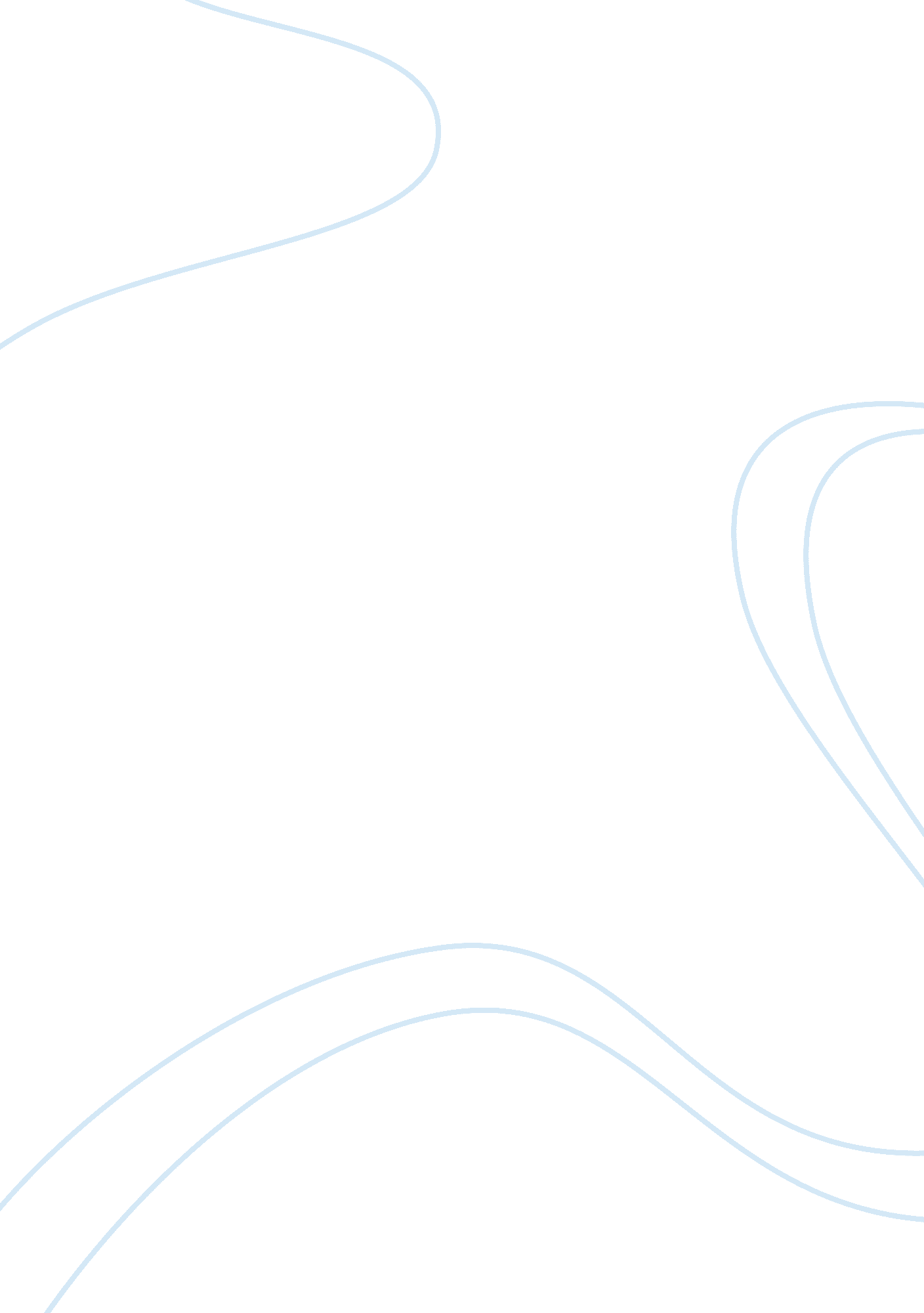 The details of the film maleficent: mistress of evilEntertainment, Movie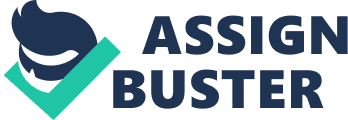 The year 2019 can be said to be a very busy one for movie giant Disney as they have so far distributed several movies such as Captain Marvel, Dumbo, Penguins, Avengers: Endgame, Aladdin, Toy Story 4, The Lion King, with several films expected to hit the cinemas before the turn of the year. Some of the movies in the works include Artemis Fowl, Frozen 2, Star Wars: Episode IX and Maleficent: Mistress of Evil. The movie Maleficent: Mistress of Evil which was expected to be released on May 29, 2020, was pushed to October 18, 2019, by Walt Disney Pictures. Among other things, fans are eager to know the Maleficent: Mistress of Evil villain before its release. Its prequel Maleficent, released in 2014, was widely accepted by Disney fans and movie lovers worldwide for its top-notch display, exceptional graphics, and mind compelling story. The movie eventually went on to gross a whopping $758. 5 million at the box office despite working on a budget of $263 million. While we eagerly anticipate the release of Maleficent: Mistress of Evil, lets critically examine its background details, characters, and who the villain in the movie is. Maleficent: Mistress of Evil Background Details Following the success of Disney 2014 masterpiece Maleficent; which received widespread acceptance from viewers and movie critics for its uniqueness, intensity and mind compelling story bordering on the bridges of fantasy, horror, and thriller. Its massive success led to calls for a sequel by fans and movie lovers who felt it was too great a story to end after just one installment. In April 2016 producers (Joe Roth, Angelina Jolie, and Duncan Henderson) confirmed that a sequel was in the writing phase. The shooting eventually began in May 2018 in Pinewood studios England. That being said, the upcoming sequel directed by Joachim Ronning is expected to feature some characters from its prequel such as Angelina Jolie (in the role of Maleficent), Elle Fanning (Princess Aurora), Sam Riley (Diaval), Imelda Staunton (knotgrass), Juno Temple (Thistlewit) and Lesley Manville (Flittle). The movie also features new faces in the persons of Harris Dickinson, Chiwetel Ejiofor, Michelle Pfeiffer, and Ed Skrein. Maleficent: Mistress of Evil is a continuation of its prequel Maleficent which tells the story of a powerful fairy princess who falls deeply in love with a human named Stefan; a man whose ambitions turns out to be the end of their fairy tale. In his quest for glory and splendor, he betrays Maleficent, making her cast a spell on his newly born daughter to fall into a slumber on her 16th birthday. Having redeemed herself at the end of Maleficent, few might expect her to play a much nicer role on the new installment but that is like grasping on straws. As the name of the sequel suggest Maleficent continues with her evil vices, which is cool since it’s actually the foremost reason she is fans favorite. Who is the Villain in Maleficent: Mistress of Evil? Award-winning Hollywood actress Angelina Jolie scored what is often argued as “ her most testing role” in the 2014 fantasy flick Maleficent, in which she played the role of a fairy princess who loses her innocence after she experiences heartbreak and betrayal at the hands of one who she holds dear and as such she takes it out on his daughter Aurora despite the fact that Aurora holds her in high Esteem. After all, said and done Maleficent has a change of heart and decides to wake Aurora from the spell she cast her into. Although Aurora later comes to know that Maleficent is the cause of her predicaments she eventually comes to see her as her fairy Godmother due to neglect by her father. There is, however, a different twist to the tale in Maleficent: Mistress of Evil, although Maleficent retains her dark side, her relationship with Aurora turns sour due to the stunt she pulls during Aurora’s wedding with Prince Philip. Unknown to them, Prince Philip’s mother Queen Ingrith (portrayed by Michelle Pfeiffer) secretly intends to use the wedding as an avenue to cause a permanent rift between Fairies and humans forever. Nevertheless, Aurora and Maleficent both patch things up when it becomes crystal clear that they are up against a new villain (Queen Ingrith) who is very sly and trickery, of which their only chance of survival is to unite for the greater good. 